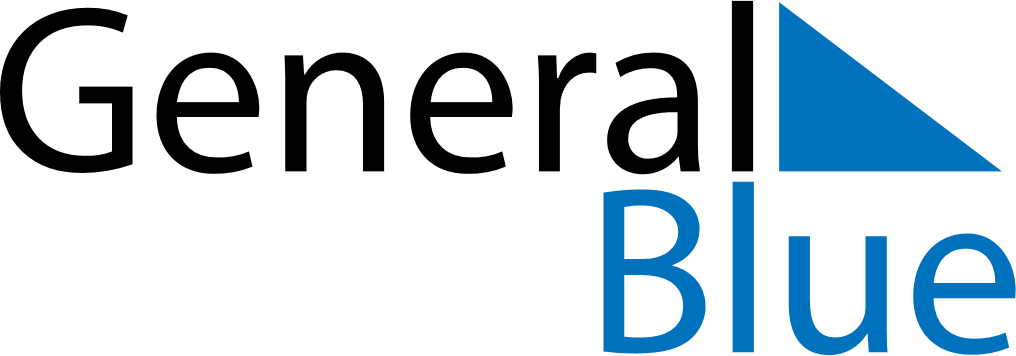 September 2018 CalendarSeptember 2018 CalendarSeptember 2018 CalendarSeptember 2018 CalendarSeptember 2018 CalendarSundayMondayTuesdayWednesdayThursdayFridaySaturday123456789101112131415161718192021222324252627282930